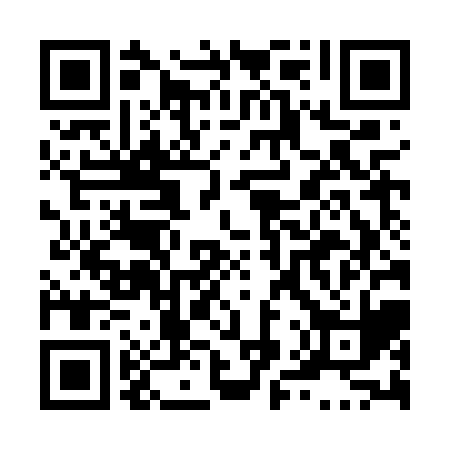 Prayer times for Good Spirit Acres, Saskatchewan, CanadaMon 1 Apr 2024 - Tue 30 Apr 2024High Latitude Method: Angle Based RulePrayer Calculation Method: Islamic Society of North AmericaAsar Calculation Method: HanafiPrayer times provided by https://www.salahtimes.comDateDayFajrSunriseDhuhrAsrMaghribIsha1Mon4:486:2512:545:227:259:022Tue4:466:2212:545:237:279:043Wed4:436:2012:545:247:299:064Thu4:406:1812:535:267:309:085Fri4:376:1612:535:277:329:106Sat4:356:1312:535:287:349:127Sun4:326:1112:535:297:359:158Mon4:296:0912:525:307:379:179Tue4:276:0712:525:317:399:1910Wed4:246:0412:525:337:409:2111Thu4:216:0212:525:347:429:2312Fri4:186:0012:515:357:449:2613Sat4:165:5812:515:367:459:2814Sun4:135:5612:515:377:479:3015Mon4:105:5412:515:387:499:3216Tue4:075:5112:505:397:509:3517Wed4:055:4912:505:417:529:3718Thu4:025:4712:505:427:549:4019Fri3:595:4512:505:437:559:4220Sat3:565:4312:495:447:579:4421Sun3:535:4112:495:457:599:4722Mon3:505:3912:495:468:009:4923Tue3:485:3712:495:478:029:5224Wed3:455:3512:495:488:049:5425Thu3:425:3312:495:498:059:5726Fri3:395:3112:485:508:079:5927Sat3:365:2912:485:518:0910:0228Sun3:335:2712:485:528:1010:0429Mon3:305:2512:485:538:1210:0730Tue3:275:2312:485:548:1310:10